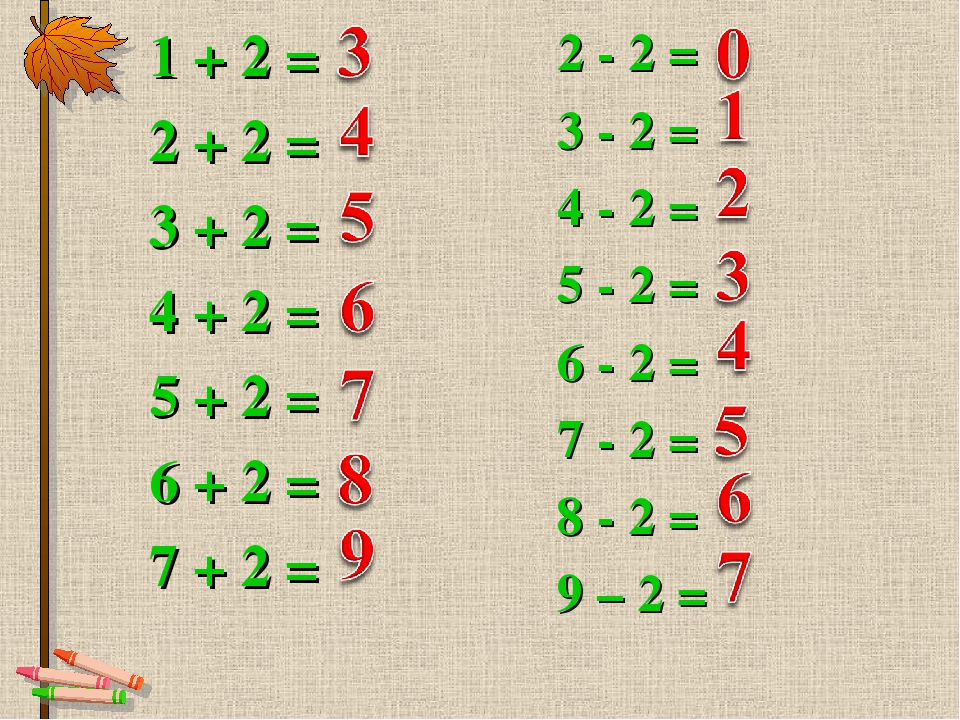 1+3=2+3=3+3=4+3=5+3=6+3=7+3=3-3=4-3=5-3=6-3=7-3=8-3=9-3=